DR.SALEEMULLAH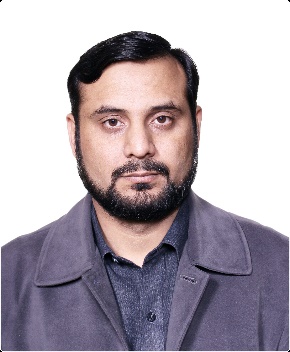 Personal Info:Personal Info:Father’s NameDate of BirthDomicileNationalityCNIC No.PMDC No.CPSP No.ReligionMarital StatusCellE-mailFather’s NameDate of BirthDomicileNationalityCNIC No.PMDC No.CPSP No.ReligionMarital StatusCellE-mailFather’s NameDate of BirthDomicileNationalityCNIC No.PMDC No.CPSP No.ReligionMarital StatusCellE-mailFather’s NameDate of BirthDomicileNationalityCNIC No.PMDC No.CPSP No.ReligionMarital StatusCellE-mail::::::::::Inayatullah18-04-1982Swat, Khyber PakhtoonKhwa Pakistani15602-0476621-114542-NCRD-17-19876IslamMarried+92-344-8884600drsaleem.kmc@gmail.comKey Strengths:Key Strengths:Key Strengths:Enthusiastic, keen, able to read and interpret wisely, confident and quick, having skill to express ideas clearly, aspire to work in an environment where my education/experience can be effectively utilized.Enthusiastic, keen, able to read and interpret wisely, confident and quick, having skill to express ideas clearly, aspire to work in an environment where my education/experience can be effectively utilized.Enthusiastic, keen, able to read and interpret wisely, confident and quick, having skill to express ideas clearly, aspire to work in an environment where my education/experience can be effectively utilized.Enthusiastic, keen, able to read and interpret wisely, confident and quick, having skill to express ideas clearly, aspire to work in an environment where my education/experience can be effectively utilized.Enthusiastic, keen, able to read and interpret wisely, confident and quick, having skill to express ideas clearly, aspire to work in an environment where my education/experience can be effectively utilized.Enthusiastic, keen, able to read and interpret wisely, confident and quick, having skill to express ideas clearly, aspire to work in an environment where my education/experience can be effectively utilized.Enthusiastic, keen, able to read and interpret wisely, confident and quick, having skill to express ideas clearly, aspire to work in an environment where my education/experience can be effectively utilized.Enthusiastic, keen, able to read and interpret wisely, confident and quick, having skill to express ideas clearly, aspire to work in an environment where my education/experience can be effectively utilized.EXPERIENCE:EXPERIENCE:EXPERIENCE:EXPERIENCE:EXPERIENCE:EXPERIENCE:EXPERIENCE:EXPERIENCE:EXPERIENCE:Currently practicing general cardiology and interventional cardiology in a private setup at Kings International Hospital, Saidu Sharif Swat.  Besides managing general patients of cardiology, regularly doing angiographies and angioplasties including primary and elective cases.  Currently practicing general cardiology and interventional cardiology in a private setup at Kings International Hospital, Saidu Sharif Swat.  Besides managing general patients of cardiology, regularly doing angiographies and angioplasties including primary and elective cases.  Currently practicing general cardiology and interventional cardiology in a private setup at Kings International Hospital, Saidu Sharif Swat.  Besides managing general patients of cardiology, regularly doing angiographies and angioplasties including primary and elective cases.  Currently practicing general cardiology and interventional cardiology in a private setup at Kings International Hospital, Saidu Sharif Swat.  Besides managing general patients of cardiology, regularly doing angiographies and angioplasties including primary and elective cases.  Currently practicing general cardiology and interventional cardiology in a private setup at Kings International Hospital, Saidu Sharif Swat.  Besides managing general patients of cardiology, regularly doing angiographies and angioplasties including primary and elective cases.  Currently practicing general cardiology and interventional cardiology in a private setup at Kings International Hospital, Saidu Sharif Swat.  Besides managing general patients of cardiology, regularly doing angiographies and angioplasties including primary and elective cases.  Currently practicing general cardiology and interventional cardiology in a private setup at Kings International Hospital, Saidu Sharif Swat.  Besides managing general patients of cardiology, regularly doing angiographies and angioplasties including primary and elective cases.  Currently practicing general cardiology and interventional cardiology in a private setup at Kings International Hospital, Saidu Sharif Swat.  Besides managing general patients of cardiology, regularly doing angiographies and angioplasties including primary and elective cases.  Institution:Institution:Institution:National Institute of Cardiovascular Diseases (NICVD) Karachi National Institute of Cardiovascular Diseases (NICVD) Karachi National Institute of Cardiovascular Diseases (NICVD) Karachi National Institute of Cardiovascular Diseases (NICVD) Karachi National Institute of Cardiovascular Diseases (NICVD) Karachi Designation:Designation:Designation:Fellow in Intervention CardiologyFellow in Intervention CardiologyFellow in Intervention CardiologyFellow in Intervention CardiologyFellow in Intervention CardiologyFellow in Intervention CardiologyTenure:Tenure:Tenure:15/12/2017 To 14/12/2019.15/12/2017 To 14/12/2019.15/12/2017 To 14/12/2019.15/12/2017 To 14/12/2019.15/12/2017 To 14/12/2019.15/12/2017 To 14/12/2019.Institution:Institution:Institution:Saidu Group of Teaching Hospitals, Swat, KPKSaidu Group of Teaching Hospitals, Swat, KPKSaidu Group of Teaching Hospitals, Swat, KPKSaidu Group of Teaching Hospitals, Swat, KPKSaidu Group of Teaching Hospitals, Swat, KPKSaidu Group of Teaching Hospitals, Swat, KPKDesignation:Designation:Designation:Medical Officer in Cardiology departmentMedical Officer in Cardiology departmentMedical Officer in Cardiology departmentMedical Officer in Cardiology departmentMedical Officer in Cardiology departmentMedical Officer in Cardiology departmentTenure:Tenure:Tenure:Sep 08-2016 To 14/12/2017Sep 08-2016 To 14/12/2017Sep 08-2016 To 14/12/2017Sep 08-2016 To 14/12/2017Sep 08-2016 To 14/12/2017Sep 08-2016 To 14/12/2017Institution:Institution:Institution:Rahman Medical Institute Peshawar, PakistanRahman Medical Institute Peshawar, PakistanRahman Medical Institute Peshawar, PakistanRahman Medical Institute Peshawar, PakistanRahman Medical Institute Peshawar, PakistanRahman Medical Institute Peshawar, PakistanDesignation:Designation:Designation:Senior Medical Officer Cardiology/CCUSenior Medical Officer Cardiology/CCUSenior Medical Officer Cardiology/CCUSenior Medical Officer Cardiology/CCUSenior Medical Officer Cardiology/CCUSenior Medical Officer Cardiology/CCUTenure:Tenure:Tenure:Jan 24-2016 To Sep 05-2016Jan 24-2016 To Sep 05-2016Jan 24-2016 To Sep 05-2016Jan 24-2016 To Sep 05-2016Jan 24-2016 To Sep 05-2016Institution:Institution:Institution:Hayatabad Medical Complex Peshawar, PakistanHayatabad Medical Complex Peshawar, PakistanHayatabad Medical Complex Peshawar, PakistanHayatabad Medical Complex Peshawar, PakistanHayatabad Medical Complex Peshawar, PakistanDesignation:Designation:Designation:Resident Medical Officer (Cardiology)Resident Medical Officer (Cardiology)Resident Medical Officer (Cardiology)Resident Medical Officer (Cardiology)Resident Medical Officer (Cardiology)Tenure:Tenure:Tenure:Jan 24-2013 To Jan 23-2016Jan 24-2013 To Jan 23-2016Jan 24-2013 To Jan 23-2016Jan 24-2013 To Jan 23-2016Jan 24-2013 To Jan 23-2016Institution:Institution:Institution:Ayub Teaching hospital Abbottabad, PakistanAyub Teaching hospital Abbottabad, PakistanAyub Teaching hospital Abbottabad, PakistanAyub Teaching hospital Abbottabad, PakistanAyub Teaching hospital Abbottabad, PakistanDesignation:Designation:Designation:Resident Medical Officer (Medicine & Allied)Resident Medical Officer (Medicine & Allied)Resident Medical Officer (Medicine & Allied)Resident Medical Officer (Medicine & Allied)Resident Medical Officer (Medicine & Allied)Tenure:Tenure:Tenure:Aug 01-2011 To 19-01-2013Aug 01-2011 To 19-01-2013Aug 01-2011 To 19-01-2013Aug 01-2011 To 19-01-2013Aug 01-2011 To 19-01-2013Institution:Institution:Institution:Sir Ganga Ram Hospital Lahore, PakistanSir Ganga Ram Hospital Lahore, PakistanSir Ganga Ram Hospital Lahore, PakistanSir Ganga Ram Hospital Lahore, PakistanSir Ganga Ram Hospital Lahore, PakistanEmployer:Employer:Employer:Government of PunjabGovernment of PunjabGovernment of PunjabGovernment of PunjabGovernment of PunjabDesignation:Designation:Designation:Resident Medical Officer (Medicine & Allied)Resident Medical Officer (Medicine & Allied)Resident Medical Officer (Medicine & Allied)Resident Medical Officer (Medicine & Allied)Resident Medical Officer (Medicine & Allied)Tenure:Tenure:Tenure:Jan 20-2011 To  July 31-2011Jan 20-2011 To  July 31-2011Jan 20-2011 To  July 31-2011Jan 20-2011 To  July 31-2011Jan 20-2011 To  July 31-2011Institution:Institution:Institution:Islamgarh Welfare Trust Hospital, Mirpur, AJ&KIslamgarh Welfare Trust Hospital, Mirpur, AJ&KIslamgarh Welfare Trust Hospital, Mirpur, AJ&KIslamgarh Welfare Trust Hospital, Mirpur, AJ&KIslamgarh Welfare Trust Hospital, Mirpur, AJ&KDesignation:Designation:Designation:Medical OfficerMedical OfficerMedical OfficerMedical OfficerMedical OfficerTenure:Tenure:Tenure:May 06-2009 To Jan 15-2011May 06-2009 To Jan 15-2011May 06-2009 To Jan 15-2011May 06-2009 To Jan 15-2011May 06-2009 To Jan 15-2011Institution:Institution:Institution:Punjab Rural Support Program, district HafizabadPunjab Rural Support Program, district HafizabadPunjab Rural Support Program, district HafizabadPunjab Rural Support Program, district HafizabadPunjab Rural Support Program, district HafizabadEmployer:Employer:Employer:Government of PunjabGovernment of PunjabGovernment of PunjabGovernment of PunjabGovernment of PunjabDesignation:Designation:Designation:In charge BHU Chak Chatta, district HafizabadIn charge BHU Chak Chatta, district HafizabadIn charge BHU Chak Chatta, district HafizabadIn charge BHU Chak Chatta, district HafizabadIn charge BHU Chak Chatta, district HafizabadTenure:Tenure:Tenure:Feb 17-2009 To May 04, 2009Feb 17-2009 To May 04, 2009Feb 17-2009 To May 04, 2009Feb 17-2009 To May 04, 2009Feb 17-2009 To May 04, 2009Institution:Institution:Institution:Govt. Lady Reading Hospital, Peshawar, PakistanGovt. Lady Reading Hospital, Peshawar, PakistanGovt. Lady Reading Hospital, Peshawar, PakistanGovt. Lady Reading Hospital, Peshawar, PakistanGovt. Lady Reading Hospital, Peshawar, PakistanEmployer:Employer:Employer:Govt; of Khyber PakhtunkhwaGovt; of Khyber PakhtunkhwaGovt; of Khyber PakhtunkhwaGovt; of Khyber PakhtunkhwaGovt; of Khyber PakhtunkhwaDesignation:Designation:Designation:House Physician & House SurgeonHouse Physician & House SurgeonHouse Physician & House SurgeonHouse Physician & House SurgeonHouse Physician & House SurgeonTenure:Tenure:Tenure:Jan 28-2008 To Jan 31-2009Jan 28-2008 To Jan 31-2009Jan 28-2008 To Jan 31-2009Jan 28-2008 To Jan 31-2009Jan 28-2008 To Jan 31-2009EDUCATION:EDUCATION:EDUCATION:EDUCATION:EDUCATION:EDUCATION:EDUCATION:EDUCATION:EDUCATION:Certificate Name:Certificate Name:Certificate Name:Certificate Name:Fellowship in  Intervention CardiologyFellowship in  Intervention CardiologyFellowship in  Intervention CardiologyFellowship in  Intervention CardiologyInstitute:Institute:Institute:Institute:National Institute of Cardiovascular Diseases (NICVD), KarachiNational Institute of Cardiovascular Diseases (NICVD), KarachiNational Institute of Cardiovascular Diseases (NICVD), KarachiNational Institute of Cardiovascular Diseases (NICVD), KarachiTenure:Tenure:Tenure:Tenure:02 years (Dec 15, 2017 to Dec 14, 2019)02 years (Dec 15, 2017 to Dec 14, 2019)02 years (Dec 15, 2017 to Dec 14, 2019)02 years (Dec 15, 2017 to Dec 14, 2019)Certificate Name:Certificate Name:Certificate Name:Certificate Name:FCPS CardiologyFCPS CardiologyFCPS CardiologyFCPS CardiologyInstitute:Institute:Institute:Institute:College of Physician & Surgeons PakistanCollege of Physician & Surgeons PakistanCollege of Physician & Surgeons PakistanCollege of Physician & Surgeons PakistanTenure:Tenure:Tenure:Tenure:Jan 24, 2013 to Jan 23, 2016Jan 24, 2013 to Jan 23, 2016Jan 24, 2013 to Jan 23, 2016Jan 24, 2013 to Jan 23, 2016Certificate Name:Certificate Name:Certificate Name:Certificate Name:Intermediate Module ( General Medicine)Intermediate Module ( General Medicine)Intermediate Module ( General Medicine)Intermediate Module ( General Medicine)Institute:Institute:Institute:Institute:College of Physician & Surgeons PakistanCollege of Physician & Surgeons PakistanCollege of Physician & Surgeons PakistanCollege of Physician & Surgeons PakistanSession:Session:Session:Session:Nov  2013 (Jan 20, 2011 to Jan 19, 2013)Nov  2013 (Jan 20, 2011 to Jan 19, 2013)Nov  2013 (Jan 20, 2011 to Jan 19, 2013)Nov  2013 (Jan 20, 2011 to Jan 19, 2013)Degree Name:Degree Name:Degree Name:Degree Name:MBBSMBBSMBBSMBBSInstitute:Institute:Institute:Institute:Peshawar universityPeshawar universityPeshawar universityPeshawar universitySession:Session:Session:Session:2001-20072001-20072001-20072001-2007Majors:Majors:Majors:Majors:Gen. Medicine, Gen. Surgery, Pediatrics, Gynae & Obs, Opthalmology, ENTGen. Medicine, Gen. Surgery, Pediatrics, Gynae & Obs, Opthalmology, ENTGen. Medicine, Gen. Surgery, Pediatrics, Gynae & Obs, Opthalmology, ENTGen. Medicine, Gen. Surgery, Pediatrics, Gynae & Obs, Opthalmology, ENTRESEARCH:Samiullah, Rauf MA, Saleemullah, Khan I. Frequency of left atrial enlargement in patients with persistent non valvular Atrial Fibrilation. J Cardiovasc Dis 2014;12(1): 9-12.Synopsis and  dissertation approved by College of Physician and Surgeon Pakistan on topic “LEFT BUNDLE BRANCH BLOCK AND ITS COMMON CLINICAL OUTCOME IN PATIENTS WITH ACUTE ANTERIOR MYOCARDIAL INFARCTION”`Samiullah, Rauf MA, Saleemullah, Khan I. Frequency of left atrial enlargement in patients with persistent non valvular Atrial Fibrilation. J Cardiovasc Dis 2014;12(1): 9-12.Synopsis and  dissertation approved by College of Physician and Surgeon Pakistan on topic “LEFT BUNDLE BRANCH BLOCK AND ITS COMMON CLINICAL OUTCOME IN PATIENTS WITH ACUTE ANTERIOR MYOCARDIAL INFARCTION”`WORKSHOPS:WORKSHOPS:Peripheral Arterial Disease (PAD) management by Agha Khan University (AKU) Hospital Karachi.BLS certification from AHAACLS certification from AHAAttended Communication skills and Research methodology workshops arranged by CPSPCOMPUTER SKILLS:LANGUAGES:Pashto, Urdu, EnglishREFRENCES:Prof Dr. Nadeem Hassan RizviProfessor and Director of Interventional Cardiology Program, Chairman Academic Faculty,Director Rehabilitation and Satellite Centers, NICVD, Karachi, PakistanEmail: malriz73@gmail.com Cell # 03002392324Prof Dr. Tahir SagheerProfessor of Interventional Cardiology and Director Cath Lab, NICVD, Karachi.Email: tahirsaghir@gmail.com Cell # 03002199844 Prof Dr. Mahmood Ul HassanProfessor of Interventional Cardiology, MTI/HMC Peshawar.Email: mahmoodlrh@yahoo.comCell#: 0333-9175545